第二届海南省高校大学生信息素养大赛比赛流程操作手册一、时间节点比赛时间：9月15日-10月10日24: 00成绩公布：10月15日PS：将从比赛胜出者中挑选6名精英选手组成2支队伍代表我校参加海南省总决赛。参赛对象：全体海南热带海洋学院在校学生三、初赛设奖：一等奖1名，二等奖2名，三等奖5名。四、赛道平台：网页链接：http://searchcontest.hbdlib.cn/#/home/list或扫码进入：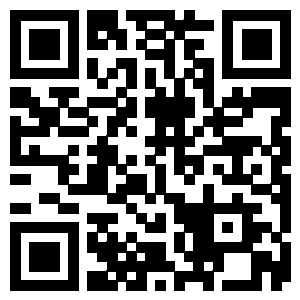 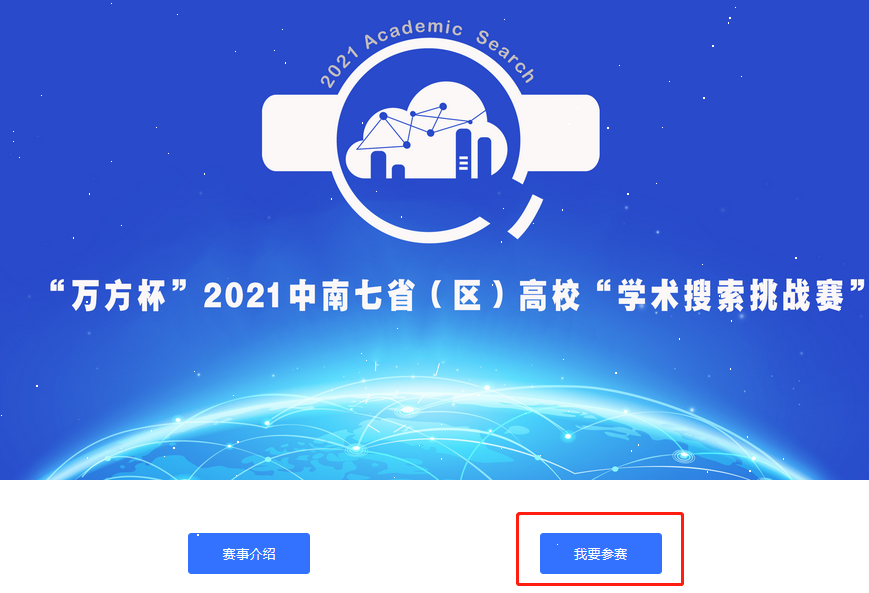 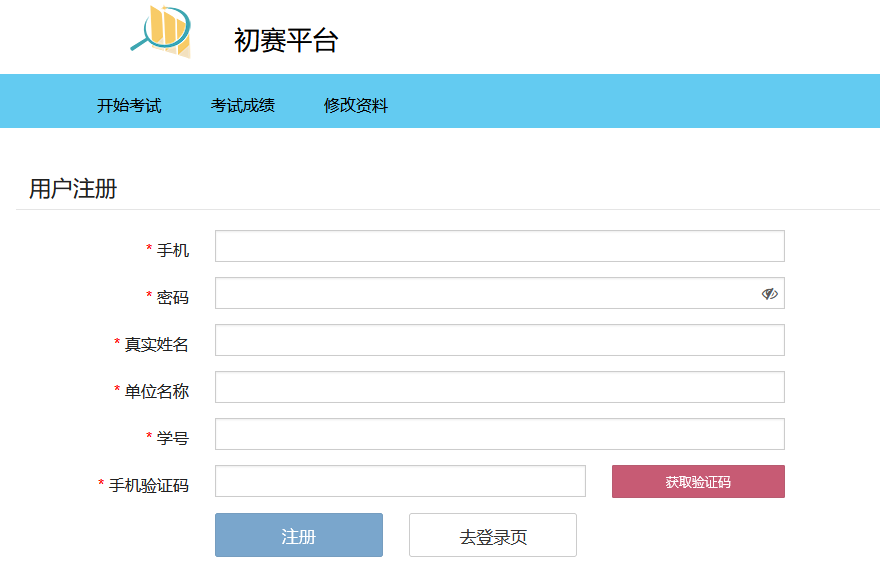 注：请参赛同学准确填写以上个人信息。开始考试：因为目前比赛还没开始，所以界面中还未出现正式考试入口，截图只演示考试操作。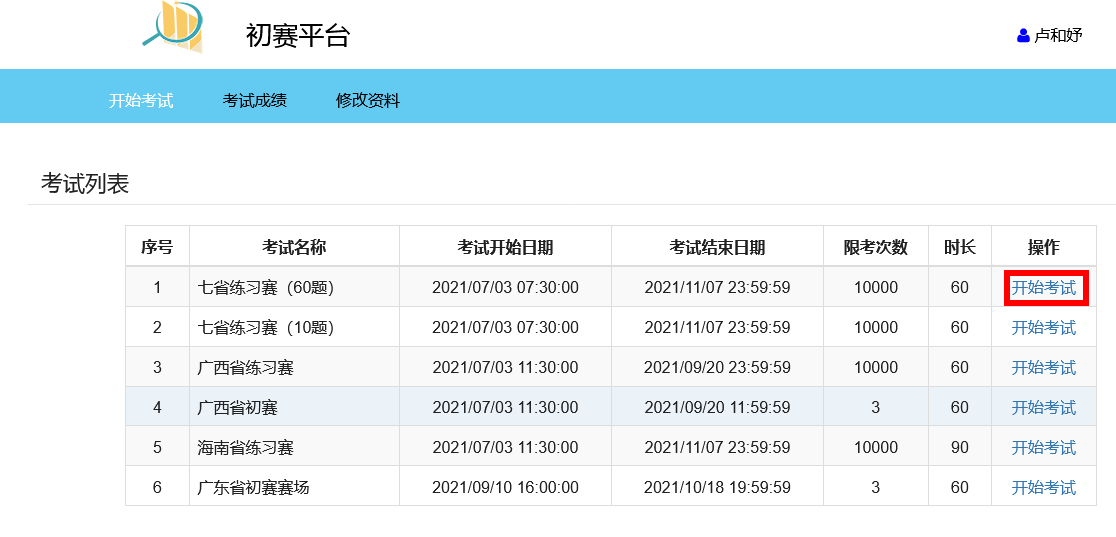 培训园地：扫码进入：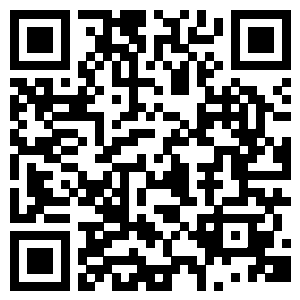 